Pozdravljeni!Danes se boš posvetil angleščini.  Ponovil boš čas present simple. Klikni na povezavo in https://www.liveworksheets.com/hr39728hkin reši nalogo.Še prej pa dobro poglej razpredelnico in ponovi značilnosti časa PRESENT SIMPLE.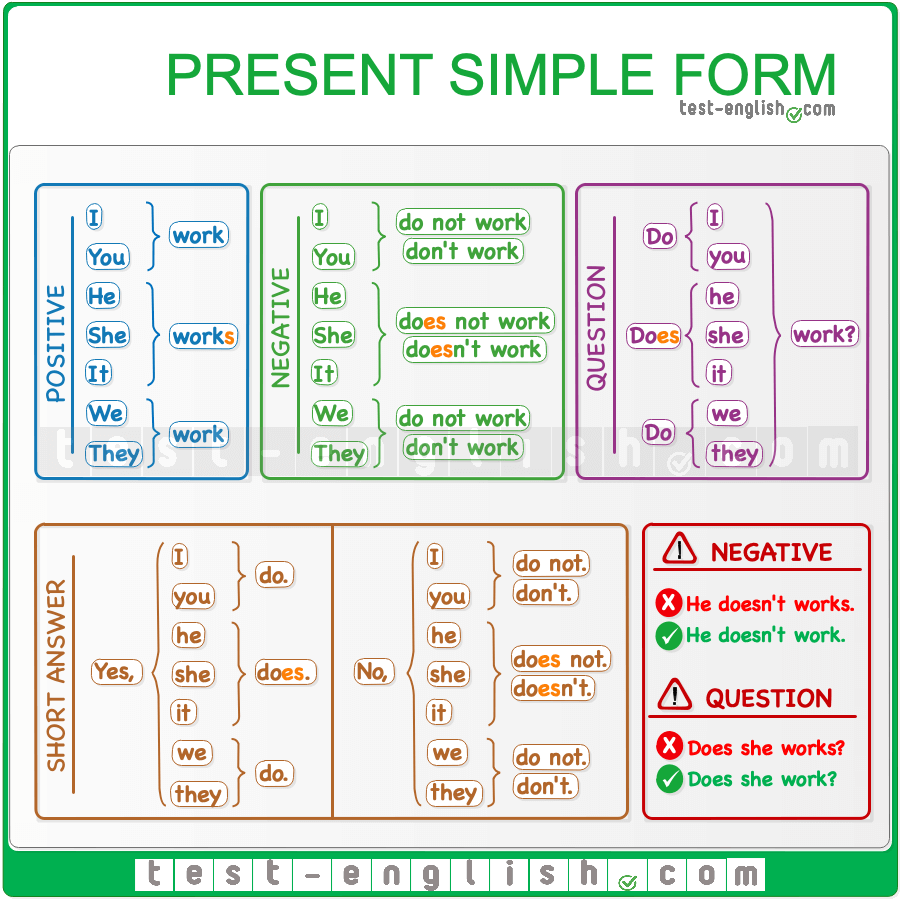 